Ugye emlékeztek?Óra, perc, másodperc
1 óra= 60 perc
1 perc=60 másodpercÉv, hónap, nap, hét 
1 év= 12 hónap
1 hét= 7 nap
1 év 52 hét
1 év 365 nap
1 hónap 30 nap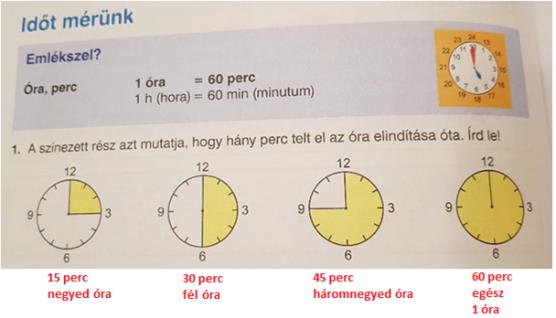 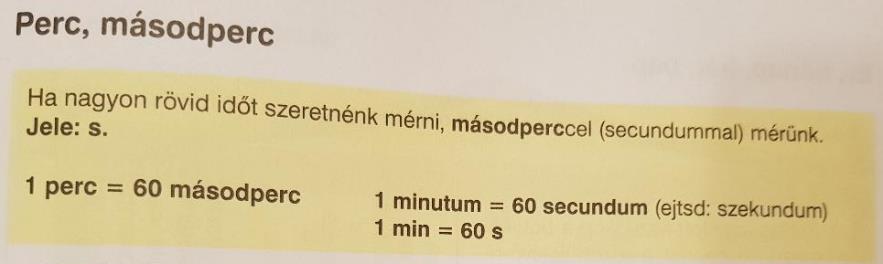 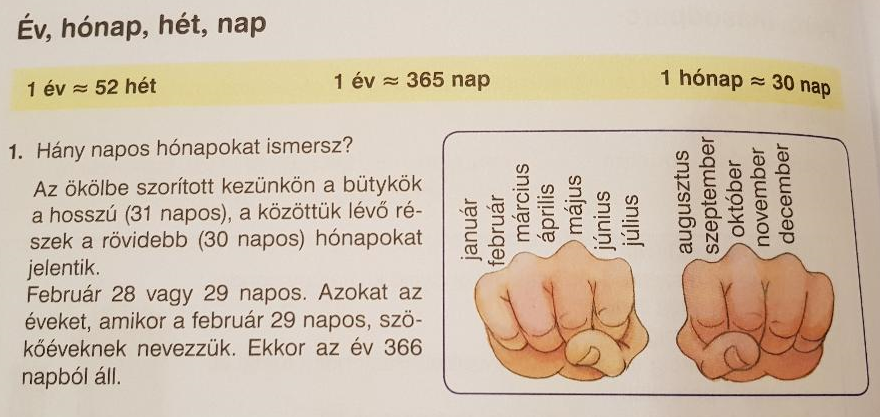 